Éveil scientifique … à retenir !1. Les états de la matière.Inscris sous chaque dessin, l’état de la matière qu’il représente.Dans les flèches indique le nom de la transformation.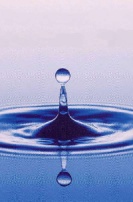 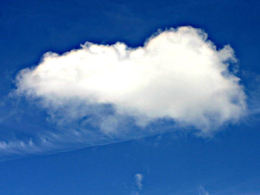 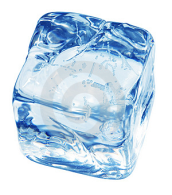 ……………………………………                     …………………………………                       …………………………………………
Complète les cadres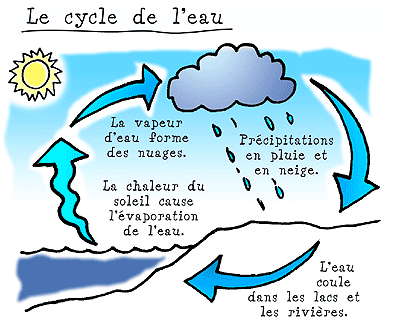 Voici une petite expérience ! Après avoir observé le phénomène, note tes constatations et puis tes explications.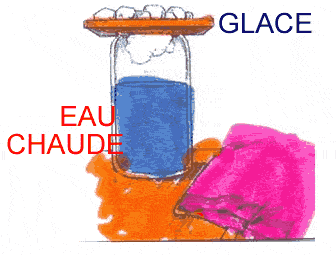 Explications : 2. Le circuit électrique simple.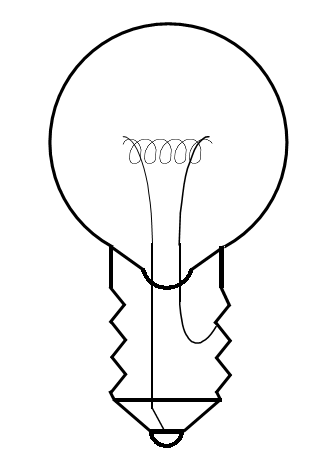 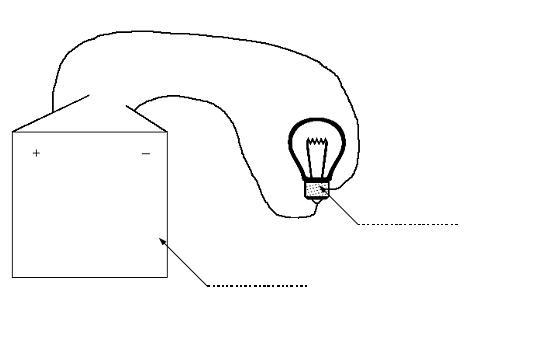 Colorie l’ampoule en jaune si elle s’allume.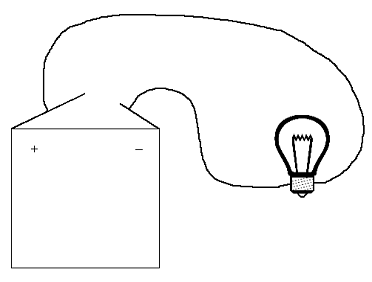 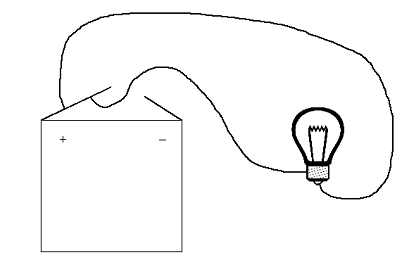 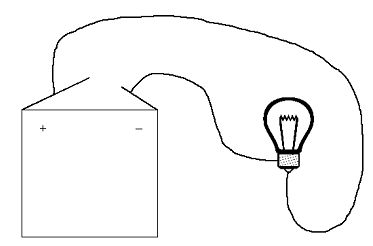 Observe le dessin ci-dessous. On place différents objets dans le rectangle pour mettre les fils en contact. L’ampoule s’allume-t-elle ? Complète le tableau en indiquant oui ou non.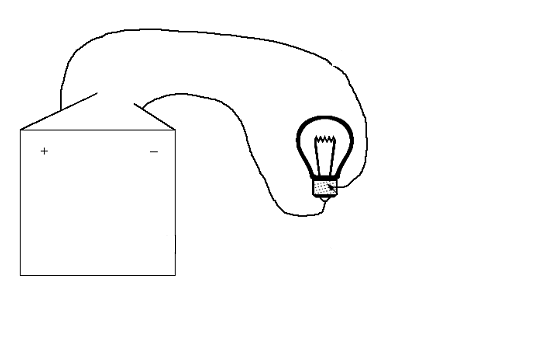 3. Les leviers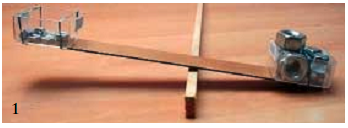 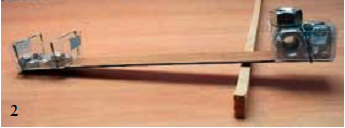 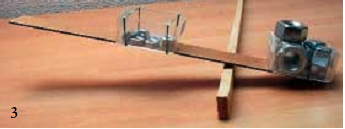 Observe le dessin suivant et complète par les mots : charge, point d’appui, force.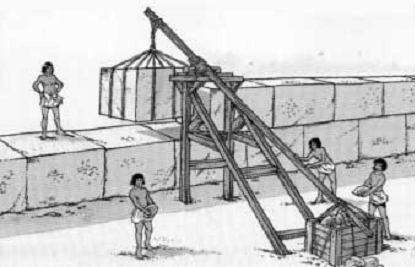 Observe ce lion et ce lapin.Est-il possible qu’ils soient en équilibre dans un ou plusieurs de ces dessins ? Entoure le cas ou les cas possible(s).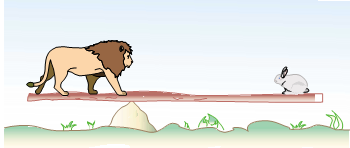 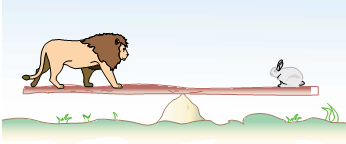 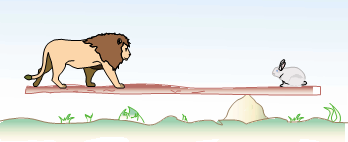 Entoure les dessins ci-dessous représentant le principe des leviers.Dans les différentes situations, indique la force à exercer pour soulever la charge.Complète ces phrases !– Lorsque le pivot est au ……………………………………… du levier, ce dernier est en équilibre ; la force et la charge sont identiques.– Plus la charge est proche du pivot, plus il est ………………………………… de la soulever. La force à exercer est plus ………………………………………………… – Plus la charge est éloignée du pivot, plus il est ……………………………… de la soulever. La force à exercer est plus ……………………………………………4. Les engrenagesLes roues dentées sont utilisées dans bien des mécanismes. Deux principes à retenir :Lorsque les roues sont alignées, quand une roue tourne dans un sens, la suivante tourne dans l’autre sens.Quand les roues sont de tailles différentes, leur vitesse de rotation est différente.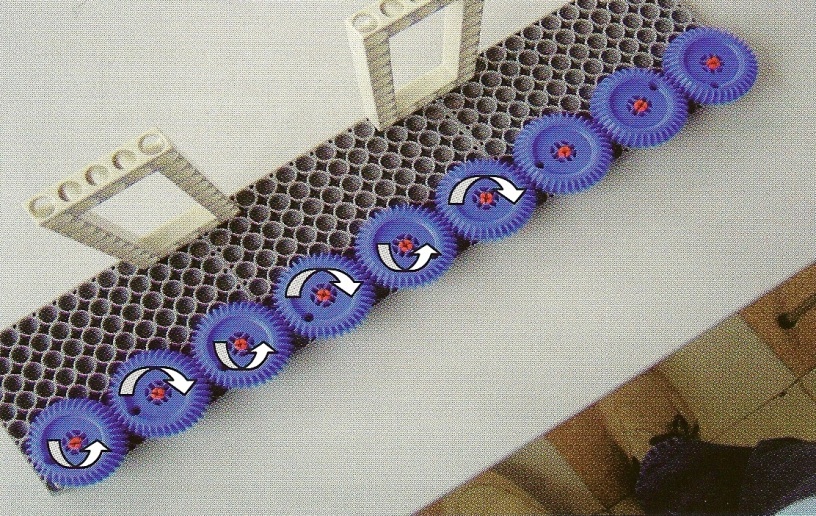 Complète le tableau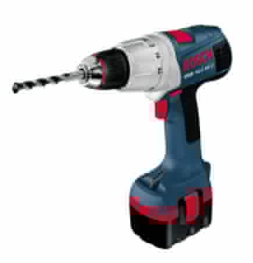 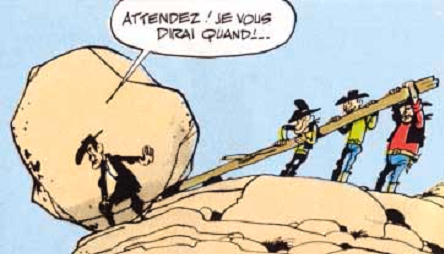 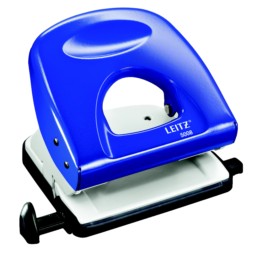 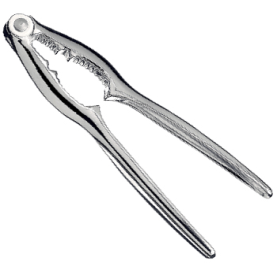 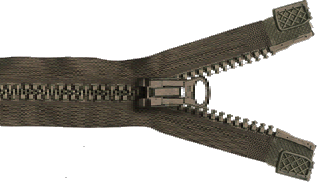 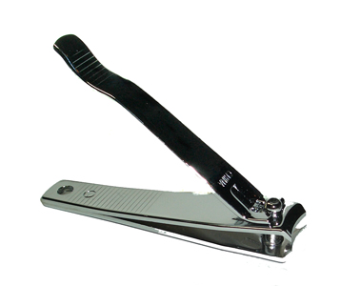 